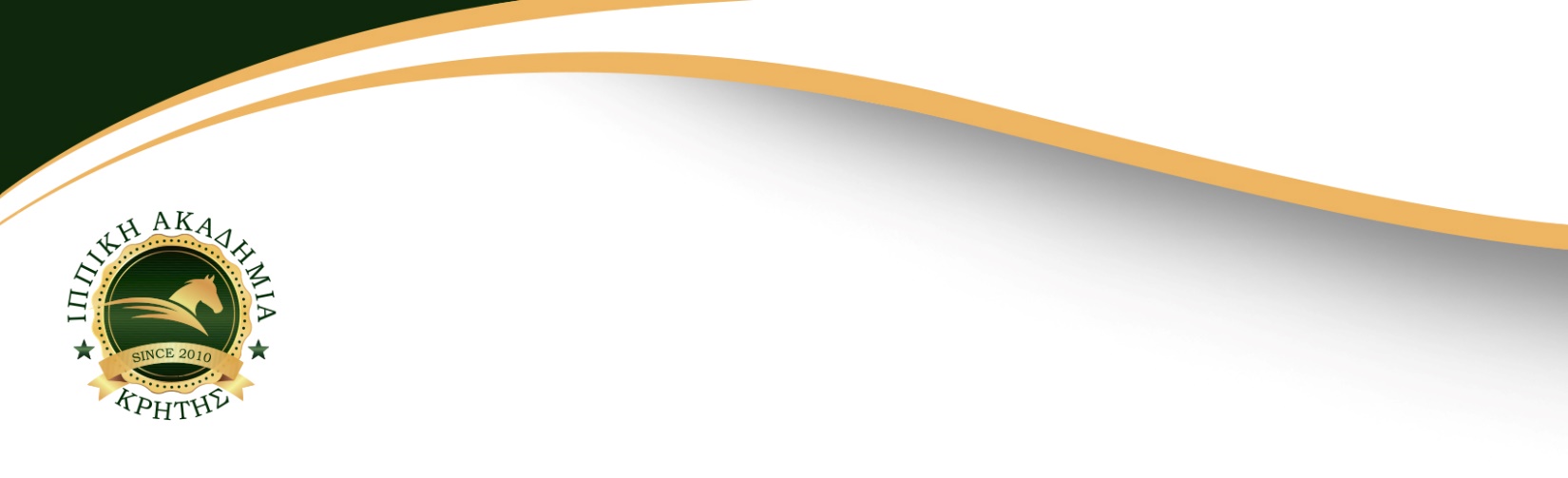 Αγαπητοί γονείς,Σας καλωσορίζουμε στις εγκαταστάσεις της Ιππικής Ακαδημίας Κρήτης, στον Καρτερό, σε μια από τις πιο επιτυχημένες ημερήσιες κατασκηνώσεις του τόπου μας! Εδώ και πάνω από 10 χρόνια σκοπός μας είναι να προσφέρουμε στα παιδιά μια εξαιρετική εμπειρία και να δημιουργήσουμε αξέχαστες καλοκαιρινές αναμνήσεις μέσα από ένα πρόγραμμα γεμάτο διασκεδαστικές και εκπαιδευτικές δραστηριότητες. Τα  παιδιά εμπλουτίζουν την εμπειρία τους μέσα σε ένα περιβάλλον φάρμας, συμβάλλουν στην οικοδόμηση της γνώσης γύρω από τα ζώα και στην εκτίμηση του περιβάλλοντος. Οι δραστηριότητες του ωρολογίου προγράμματος επιλέγονται προσεχτικά ώστε να καλύπτουν την ολόπλευρη ανάπτυξη των παιδιών. Μέσω των παιχνιδιών και των δράσεων που πραγματοποιούνται έχουν τη δυνατότητα να κοινωνικοποιηθούν και να εκφράσουν ελεύθερα τη γνώμη τους. Θα κάνουν ιππασία, θα παίξουν παραδοσιακά παιχνίδια και παιχνίδια από όλο τον κόσμο, θα ασχοληθούν με τη κηπουρική, θα κάνουν κατασκευές με ανακυκλώσιμα υλικά, θα προστατεύσουν τον εαυτό τους μαθαίνοντας πρώτες βοήθειες και αυτοάμυνα.Η Ημερήσια Κατασκήνωση της Ιππικής Ακαδημίας Κρήτης είναι κάτι παραπάνω από διασκέδαση!Σας διαβεβαιώνουμε ότι η Ιππική Ακαδημία Κρήτης ακολουθεί όλα τα πρωτόκολλα της Γενικής Γραμματείας Αθλητισμού και του ΕΟΔΔΥ. Έτσι, οι δραστηριότητες είναι δομημένες βάση των παραπάνω οδηγιών ώστε να προστατευτούν τα παιδιά.  Λυπούμαστε για την όποια δυσκολία, που ίσως υπάρξει, σχετικά με τη λειτουργία του camp, λόγω των μέτρων για τη προστασία από τον Covid-19. Είμαστε, όμως στη διάθεσή σας για να βοηθήσουμε όπου αυτό είναι δυνατόν.Η συνεργασία όλων των γονέων/κηδεμόνων/συνοδών είναι απαραίτητη.          Με εκτίμηση, Μαριάννα Γραμματικάκη 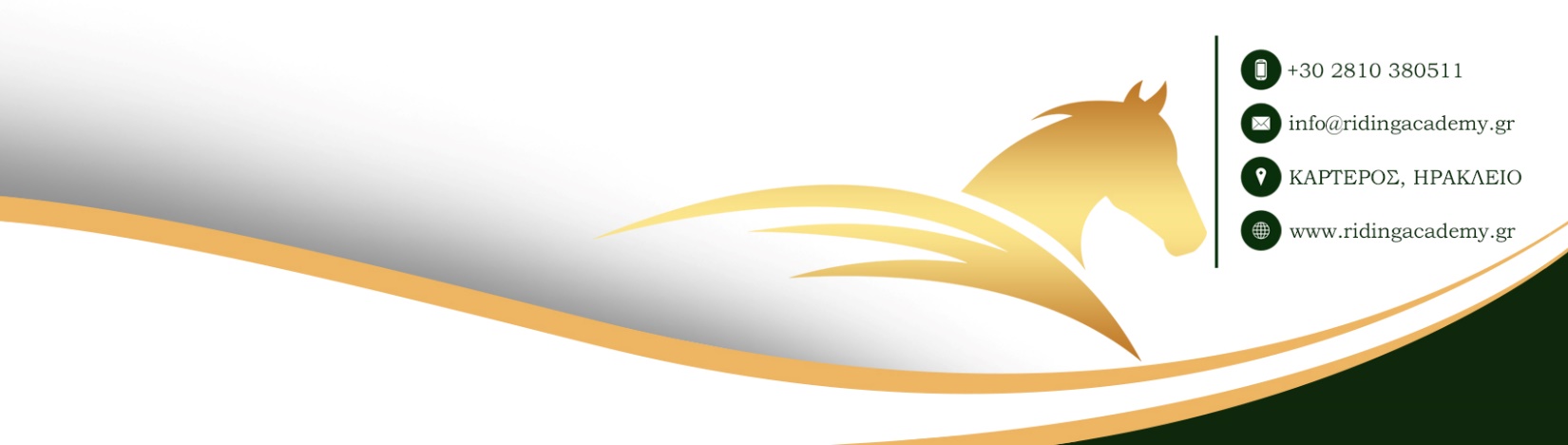 